             Автобусом в Краснодарский край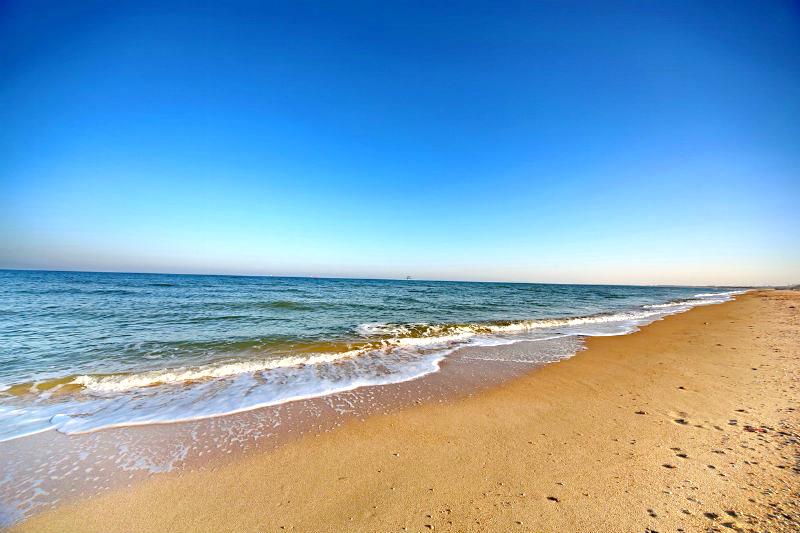 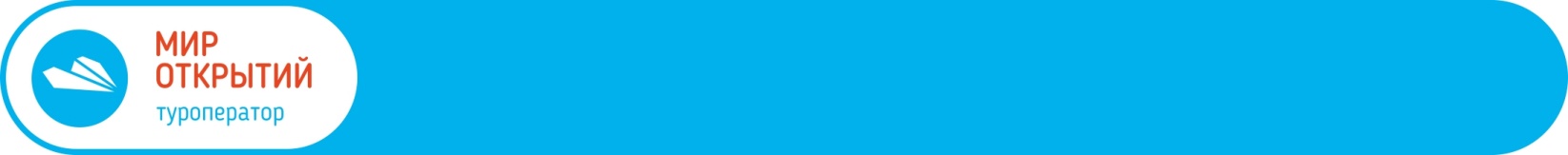 Краснодарский край – это сотни километров пляжей Черного и Азовского морей, чистый морской и горный воздух. Еще это свежие фрукты, ягоды и орехи, пьянящее солнце и вино, а главное – полное отсутствие необходимости в визах и загранпаспортах.Геленджик считается наиболее развитым курортом Краснодарского края. Живописные окрестности, галечные и песчаные пляжи на фоне предгорий Кавказа идеально подходят для отдыха с детьми.  В Геленджике есть аквапарк, дельфинарий, аттракционы, сафари-парк, океанариум. Анапа заслуживает звание самого солнечного курорта Краснодарского края. Здесь почти 40 км песчаных пляжей, лечебные грязи Чембурлака и Тамани, минеральные источники и огромные виноградники. Кто не ограничивает себя пляжным отдыхом, в городе есть дельфинарий, устричная ферма и знаменитые подвалы Абрау-Дюрсо, Таманские вулканы и Черкесский аул.Голубицкая – одна из самых известных курортных станиц Тамани. На самом деле здесь здорово, атмосфера способствует расслаблению: теплое Азовское море в котором можно с удовольствием и безопасно купаться в любую погоду и в любом возрасте, ракушечный пляж, различные водные аттракционы, крупнейший аквапарк на Азовском побережье, зоопарк "Лукоморье", дельфинарий, крокодиловая ферма - все это вы найдете в Голубицкой. Время в дороге: 33-38 часов + 8 часов (на питание, отдых, санитарные остановки) в одну сторону (время указывается примерное). Остановки: через 3 часа. Продолжительность остановок регулируется сопровождающим. Чтобы продолжительная поездка была более комфортной и интересной, мы предусмотрели прогулочную остановку в Волгограде. Стоянка 1,5 часа на Мамаевом Кургане - одной из самых памятных достопримечательностей нашей страны, где располагается Памятник-ансамбль «Героям Сталинградской битвы» и знаменитый монумент «Родина-мать».Питание: осуществляется за доп.плату в проверенных придорожных кафе по пути, поэтому из продуктов в салон автобуса достаточно взять воду и легкий «перекус».Размещение: для туристов, которые приобрели  проживание в наших гостиницах, организован бесплатный трансфер до гостиниц. В случае если куплен только проезд, туристы  самостоятельно добираются до гостиниц.Автобус: перевозка осуществляется туристическим автобусом.  В автобусе есть кондиционер, два телевизора, у каждого кресла есть USB вход, при наличии USB-кабеля вы сможете зарядить любое мобильное устройство. Пассажирские сидения откидываются для комфортного переезда и оборудованы ремнями безопасности. На маршруте всегда работают два водителя.Рекомендуем взять в салон автобуса все необходимые вещи, которые пригодятся вам в пути, так как во время движения доступа в багажное отделение не будет.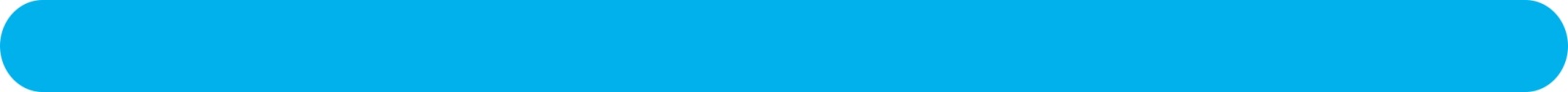 Киров → Йошкар-Ола → Чебоксары → Волгоград→ Геленджик → Кабардинка → Анапа → Витязево → Голубицкая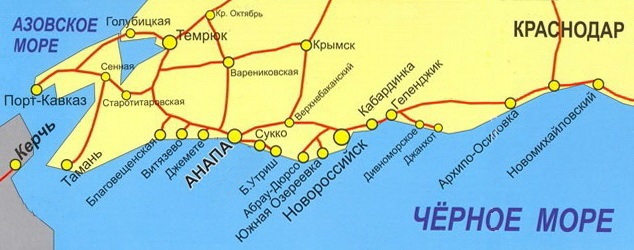 Время отправления: Выезд из Кирова – в 14.40 (Театральная площадь, парковка у Драмтеатра) Выезд из Кирова – в 15.00 (ул. Комсомольская, 38) Выезд из Советска – в 17.00 (кафе «Кукарский двор») Выезд из Пижанки – в 18.20 (кафе «Мечта») Выезд из Яранска – в 19.00 (автостанция) Выезд из Йошкар-Олы – в 20.30 (магазин «EUROSPAR»: Царьградский проспект 37) Выезд из Чебоксар – в 21.30 (АЗС «Татнефть» на объездной города: г. Новочебоксарск, ул. Цыганкасинская, 2)Время прибытия (время указывается примерное):Прибытие в Архипо-Осиповку – 04.00 (ул. Ленина 143)Прибытие в Геленджик – 05.30 (Геленджикский пр-т 172) Прибытие в Кабардинку – в 06.00 (автостанция) Прибытие в Анапу – в 08.00 (р-н ж/д вокзала, Симферопольское ш. 33) Прибытие в Витязево – в 08.30 (б/о «Чайка», ул. Курортная 2) Прибытие в Голубицкую – в 09.30 (АЗС «Лукойл» перекресток ул.Красная и ул.Восточная)Даты отправления автобуса на 2024г.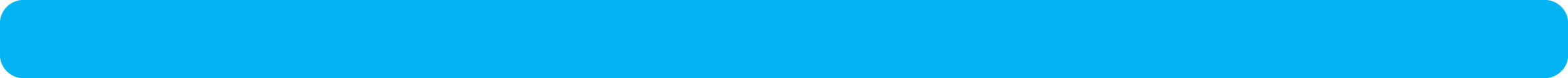 Стоимость проезда рассчитана в обе стороны, скидки на проезд детям до 12 лет (вкл.)Актуальную стоимость уточняйте на сайте или у Вашего менеджераДействует спецпредложение на проезд в одну сторону:19 июня: Краснодарский край - Киров15 сентября: Киров - Краснодарский крайОтправлениеПрибытие «на море»Выезд «с моря домой»Прибытие в КировСамостоятельное прибытие (самолет/поезд)Самостоятельное прибытие (самолет/поезд)19 июня21 июня17 июня19 июня29 июня1 июля27 июня29 июня9 июля 11 июля7 июля9 июля19 июля 21 июля17 июля19 июля29 июля 31 июля27 июля29 июля8 августа 10 августа6 августа8 августа18 августа 20 августа16 августа18 августа28 августа 30 августа26 августа28 августа7 сентября9 сентября5 сентября7 сентября17 сентября19 сентября15 сентября17 сентябряСамостоятельный выезд (самолет/поезд)Самостоятельный выезд (самолет/поезд)